Stagione Sportiva 2021/2022Comunicato Ufficiale N° 88 (Coppe) del 26/11/2021SOMMARIOSOMMARIO	1COMUNICAZIONI DELLA F.I.G.C.	1COMUNICAZIONI DELLA L.N.D.	1COMUNICAZIONI DEL COMITATO REGIONALE	1Modifiche al programma gare del 01/12/2021	1Modifiche al programma gare del 15/12/2021	1COMUNICAZIONI DELLA F.I.G.C.COMUNICAZIONI DELLA L.N.D.COMUNICAZIONI DEL COMITATO REGIONALEModifiche al programma gare del 01/12/2021COPPA MARCHE SECONDA CATEGORIAVisti gli accordi societari intervenuti la gara OLIMPIA SPINETOLI/AGRARIA CLUB è anticipata a martedì 30.11.2021 ore 20,30.Modifiche al programma gare del 15/12/2021COPPA MARCHE SECONDA CATEGORIALa gara FALCO ACQUALAGNA/USAV PISAURUM avrà inizio alle ore 20.30.Pubblicato in Ancona ed affisso all’albo del C.R. M. il 26/11/2021.			IL SEGRETARIO				IL PRESIDENTE			Angelo Castellana				     Ivo Panichi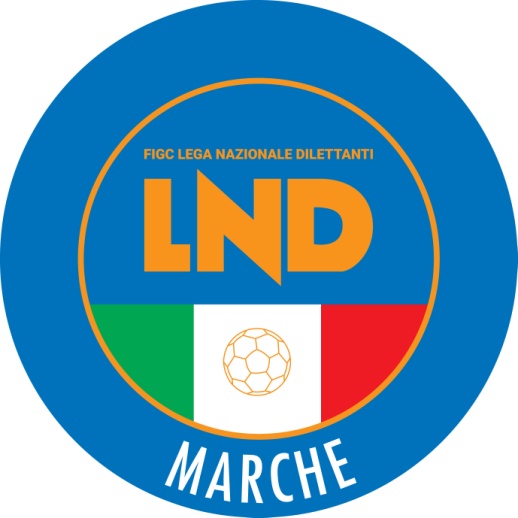 Federazione Italiana Giuoco CalcioLega Nazionale DilettantiCOMITATO REGIONALE MARCHEVia Schiavoni, snc - 60131 ANCONACENTRALINO: 071 285601 - FAX: 071 28560403                          sito internet: www.figcmarche.it                          e-mail: crlnd.marche01@figc.itpec: marche@pec.figcmarche.it